Publicado en Madrid el 14/02/2024 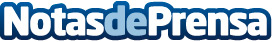 inAtlas presentará en el MWC24 su nueva solución para la Expansión Internacional de empresasLa solución Geomarketing Worldwide de inAtlas, basada en tecnologías avanzadas de Analítica de Localización y Visualización de Geodatos, es una herramienta geoestratégica a nivel mundial para buscar clientes y lugares óptimos . Esta aplicación está dirigida a empresas en fase inicial de internacionalización e instituciones públicas; empresas consolidadas que busquen abrir nuevos mercados estratégicos y a empresas globales para monitorizar su cuota de mercado y optimizar su inversiónDatos de contacto:En Ke Medio Broadcasting S.L.DG912792470Nota de prensa publicada en: https://www.notasdeprensa.es/inatlas-presentara-en-el-mwc24-su-nueva Categorias: Internacional Nacional Franquicias Inteligencia Artificial y Robótica Marketing Madrid Emprendedores Innovación Tecnológica Sector Energético Actualidad Empresarial http://www.notasdeprensa.es